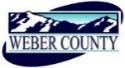 PUBLIC NOTICE is hereby given that the Board of Commissioners of Weber County, Utah will hold a regular commission meeting in the Commission Chambers of the Weber Center, 2380 Washington Boulevard, Ogden, Utah, commencing at 10:00 a.m. on Tuesday, the 18th day of December 2018. The agenda for the meeting consists of the following: A.	Welcome – Commissioner HarveyB. 	Invocation –  Shelly HalacyC.	Pledge of Allegiance –  Stacy SkeenD.	Thought of the Day – Commissioner JenkinsE. 	Public Comments- (please limit comments to 3 minutes)F.	Presentation				Presentation of Intergeneration Poverty Update.			Presenter: Melissa Freigang, Vice President, LSI Social Innovation and Workforce InitiativesG.	Consent Items 1.	Request for approval of warrants #1630-1645 and #434826-434975 in the amount of $1,568,482.95.		2.	Request for approval of 2018 purchase orders in the amount of $94,342.89.3.	Request for approval of 2019 purchase orders in the amount of $177,132.25.		4.	Request for approval of the minutes for the meeting held on December 4 and 11, 2018.		5.	Request for approval of a new business license.6.	Request from the Weber County Human Resources for approval of the following Human Resources Policies 1-100: HR Disclaimer; 3-900: Political Activities; and 4-600: Employee Assistance Program.		7.	Request for approval to declare Parcel Numbers 02-003-0031 and 02-003-0014 as surplus property.8.	Request for final approval of D.M. Hadley Subdivision, consisting of five lots, located at approximately 4300 West 3300 South, Ogden.9.	Consideration and action on a request to dedicate area fronting Charlesworth Estates Subdivision to Weber County located on 4000 North Street, a public right-of-way.10.	Request from the Weber County Tax Review Committee for approval of a refund in the amount of $295.32 on Parcel Number 09-317-0002 due to incorrect calculation of basement finish.11.	Request from the Weber County Tax Review Committee for approval of a refund in the amount of $600.55 on Parcel Number 23-013-0062 due to discrepancy in the property’s acreage size.H.          Action Items1.	Request for approval of final reading of an Ordinance amending Stormwater Pollution Prevention Plan Fees in Section 16-2-6 of the Weber County Code of Ordinances.	Presenter: Blane Frandsen 2.	Request for approval of a resolution of the County Commissioners of Weber County to appoint members to the Ogden Valley Transmitter and Recreation Special Service District.	Presenter: Stacy Skeen3.	Request for approval of a resolution of the County Commissioners of Weber County appointing two members to the Golden Spike Event Center Advisory Board.	Presenter: Jennifer Graham4.	Request for approval of a resolution of the County Commissioners of Weber County appointing a member to the Weber County Creative Alliance Board.	Presenter: Jennifer Graham5.	Request for approval of a contract by and between Weber County and B^2 Land Services LLC for right of way acquisition services.	Presenter: Jared Andersen6.	Request for approval of a contract by and between Weber County and Bonneville Acquisition for right of way acquisition services.	Presenter: Jared Andersen7.	Request for approval of contracts by and between Weber County and the following individuals for indigent defense attorneys:				Francisco Roman				Nathan Carroll				Jason Widdison				Shawn Condie	Presenter: Bryan Baron8.	Request for approval of voting precinct changes as follows:						Proposed change #1WCS001 merge into SOG003Proposed change #2WCR002 merge into ROY008Proposed change #3WCR002 west of 3500 South merge into ROY006Proposed change #4WCR002 east of 3500 South merge into ROY005Proposed change #5Annexed part HPR005 merge into ROY001Proposed change #6WHV004: DHR (Serviced by Hooper Water/North Davis Sewer District) merge into WHV003Proposed change #7Merge CNY001 and HTV002 into a new precinct named VLY004Proposed change #8Eliminate LAKE (Pineview Reservoir) merge into VLY004Proposed change #9Eliminate UNKN merge into SOG0059.	Request for approval of a contract by and between Weber County and the Governor’s Office of Economic Development (GOED) for funding for development of Archery Range at Observatory Park.	Presenter: Jennifer GrahamI.          Public Hearing	1.	Request for a motion to adjourn the public meeting and convene public hearing.2.	Public hearing for discussion and/or action on a request for approval of an Ordinance Amending Title 16, Chapter 8 of the Weber County Code of Ordinances, governing Impact Fees.	Presenter: Chad Meyerhoffer	4.	Public Comments (Please limit comments to 3 minutes)	5.	Request for a motion to adjourn public hearing and reconvene public meeting.	6.	Action on public hearing-Request for approval of an Ordinance Amending Title 16, Chapter 8 of the Weber County Code of Ordinances, governing Impact Fees.			Presenter: Chad MeyerhofferJ.         Commissioner CommentsK.         Adjourn							CERTIFICATE OF POSTINGThe undersigned duly appointed Administrative Assistant in the County Commission Office does hereby certify that the about Notice and Agenda were posted as required by law this 17th day of December 2018._____________________________________________							Shelly HalacyIn compliance with the Americans with Disabilities Act, persons needing auxiliary services for these meetings should call the Weber County Commission Office at 801-399-8406 at least 24 hours prior to the meeting. This meeting is streamed live. To see attached documents online click on highlighted words at: www.co.weber.ut.us/Agenda/index.php For a list of all agendas and attachments: http://www.webercountyutah.gov/Transparency/commission_meetings.php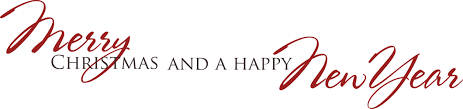 